Costume Needs:  Maui Ensemble (please fill out front and back)**PLEASE RETURN TO MS. MURPHY BY FRIDAY, JANUARY 21**Student’s Name: _______________________________________________Please check CAN provide if:Your child happens to already have something suitable that she/he can wearORYou are willing to purchase the item neededPlease check CAN NOT provide if:Your child doesn’t own anything suitable to use for the certain costume pieceORYou are not able to purchase the itemAny questions, please email Ms. Murphy.  Thank you!! Please check email for links to costume suggestionsITEM NEEDEDSCHOOL IS PROVIDINGCheck if you CAN provideCheck if you CAN NOT provideNatural color raffia “grass” skirt for girls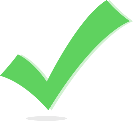 Banana leaf “skirt” for boysSOLID t-shirt or tank top (boys and girls): can be any of these colors: beige, tan, brown, maroon, coral, light pink, orange, white. No writing/logosFlower leis/flowers for hair/other accessoriesFabric accents to make belts(Ta’ovala) and skirts (Lavalava/puletasi) for boys and girlsBoys: NEUTRAL SOLID COLOR (khaki, tan, white, brown) pants or shorts to wear under banana leaf skirt.Girls: NEUTRAL SOLID COLOR (khaki, tan, white, brown) pants, shorts or leggings to wear under grass skirt.